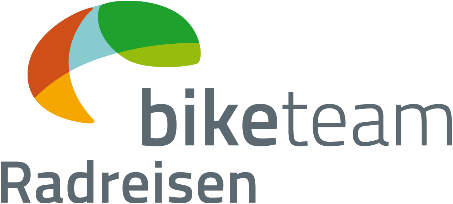 PRESSE-INFORMATIONNEU: Rennrad-Eldorado Kolumbien mit BIKETEAM RadreisenNördlichste Ausläufer der Anden locken Radsport-Fans und Trekkingbike-ReisendeFreiburg, 26.06.2019. Seit der Saison 2018/2019 hat BIKETEAM Radreisen eine neue Destination im Programm: Kolumbien. Mit ganzjährig milden Temperaturen und der Berglandschaft der Anden entwickelt sich das Reiseziel im Norden Südamerikas vor allem zum neuen Rennradparadies. Im Angebot des Reiseveranstalters stehen ein Trainingscamp sowie eine Radsport-Rundreise in den Bergen des Landes. Auch Trekkingbike-Reisende kommen mit BIKETEAM in Kolumbien auf ihre Kosten, die 14-tägige Gruppenreise führt von Bogotá nach Medellín.Früher stand Kolumbien vor allem mit negativen Schlagzeilen im Rampenlicht, doch das Land hat sich gewandelt und entwickelt sich gerade zu einer ausgesprochenen Radsportdestination. Die Anden bringen ausreichend Höhenmeter in exotischer Natur, das milde Klima ermöglicht es, die Fahrradsaison ganzjährig zu bereisen und das Reiseziel bietet Abwechslung, wie BIKETEAM Radreisen-Geschäftsführer Peter Bär sagt: „Gerade Rennradbegeisterten, die die klassischen Destinationen bereits kennen wie ihre eigene Westentasche, können wir mit Kolumbien etwas ganz neues empfehlen. Wir selbst haben das Land schon befahren und sind überzeugt.“ Aufgrund der günstigen klimatischen Verhältnisse könne man das Trainingscamp rund um die Berge Medellíns sogar das ganze Jahr über anbieten. Steile Pässe, bewaldete Gebiete und ein ausgesuchtes 5-Sterne-Partnerhotel bilden die optimale Ausgangslage für abwechslungsreiche Trainingsfahrten. Das Programm wird individuell an das Leistungsniveau und Trainingsziele der Reisenden angepasst. In den Leistungen inklusive ist auch eine deutsche Reisebegleitung.Paradies für Rennradfreaks und RadreisendeAuch die 15-tägige Radsportrundreise führt durch die Andenausläufer Kolumbiens. Einer der ReiseHöhepunkte stellt sicher der Alto de Letras dar. Es ist der wohl längste Pass weltweit, der mit dem Rennrad befahren werden kann: Während circa 80 Kilometern geht es 4000 Höhenmeter den Berg hinauf. Die erste Woche hingegen verbringen die Rennradreisenden im Oriente von Antioquia, eine der bei den Profis beliebtesten Rennrad-Regionen Kolumbiens. Übernachtet wird in hochwertigen Hotels, die Reisegruppengröße beschränkt sich auf maximal zehn Personen.

Wer seinen Urlaub lieber auf dem Trekkingbike verbringt, dem bietet Spezialreiseveranstalter BIKETEAM Radreisen eine geführte Rundreise von Bogotá nach Medellín an. Die Tour führt durch die grünen Bergwelten der Anden, zur Lagune von Guatavita, durch die Halbwüste La Candelaria und entlang des La Gachas, dem sogenannten Fluss der fünf Farben. Auch der Besuch einer traditionellen Kaffee-Finca steht auf dem Programm.Ausführliche Informationen zu Reiseterminen, Reiseverlauf, Leistungen und Anforderungsprofil der Kolumbien-Radreisen finden sich unter www.biketeam-radreisen.de.  
Das BIKETEAM steht persönlich per Telefon, E-Mail und Internet-Chat für Fragen und weitergehende Informationen zur Verfügung. 2.638 Zeichen (ohne Leerzeichen)Über BIKETEAM RadreisenBIKETEAM Radreisen mit Sitz in Freiburg ist ein weltweiter Spezialanbieter für Radreisen mit Trekkingbike- sowie Rennrad- und Mountainbikes. BIKETEAM trägt das TourCert-Siegel für sozial- und umweltfreundlichen Tourismus und bekennt sich zu einem nachhaltigen Tourismus. Der Veranstalter ist außerdem Mitglied im Verband forumandersreisen (www.forumandersreisen.de).Ansprechpartnerin Stephanie ReisenbergerLise-Meitner-Straße 279100 FreiburgTel.: 0761 – 556 559 29E-Mail: presse@biketeam-radreisen.deWeb: www.biketeam-radreisen.de